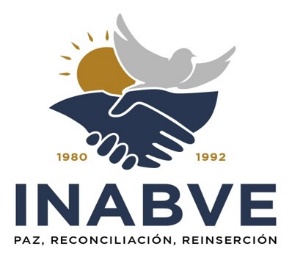 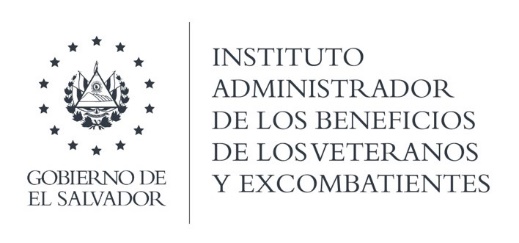                           DIRECTORIO DE FUNCIONARIOS                      NOMBRECARGOCORREO ELECTRÓNICOTELÉFONODIRECCIÓNJUAN ALBERTO ORTIZ HERNÁNDEZPRESIDENTE2522-9292AV. Bernal #222 Col. Miramonte S.SDANIEL IEDUARDO PLATERO MARTÍNEZGERENTE GENERALdaniel.platero@inabve.gob.sv2522-9292AV. Bernal #222 Col. Miramonte S.SMELARA YANES JOSE SANTOSMIEMBRO DE JUNTA DIRECTIVA2522-9292AV. Bernal #222 Col. Miramonte S.SSIBRIAN CLIMACO MARIO ANTONIOMIEMBRO DE JUNTA DIRECTIVA2522-9292AV. Bernal #222 Col. Miramonte S.SHERNÁNDEZ JORDAN RICARDO DE JESÚSMIEMBRO DE JUNTA DIRECTIVA2522-9292AV. Bernal #222 Col. Miramonte S.SDURÁN RIVAS JOSÉ FREDISMIEMBRO DE JUNTA DIRECTIVA2522-9292AV. Bernal #222 Col. Miramonte S.SRUANO TOBAR MERCEDES GUADALUPEMIEMBRO DE JUNTA DIRECTIVA2522-9292AV. Bernal #222 Col. Miramonte S.SRECINOS TOBAR JUAN MILTONHMIEMBRO DE JUNTA DIRECTIVA2522-9292AV. Bernal #222 Col. Miramonte S.SRODRÍGUEZ SANCHEZ MANUEL DE JESÚSMIEMBRO DE JUNTA DIRECTIVA2522-9292AV. Bernal #222 Col. Miramonte S.SAMAYA JOSÉ ANTONIO MIEMBRO DE JUNTA DIRECTIVA2522-9292AV. Bernal #222 Col. Miramonte S.SQUIJANO JESÚS ANTONIOMIEMBRO DE JUNTA DIRECTIVA2522-9292AV. Bernal #222 Col. Miramonte S.SPALACIOS JORGE JOSÉ TIMOTEOMIEMBRO DE JUNTA DIRECTIVA2522-9292AV. Bernal #222 Col. Miramonte S.STINO GUTIERREZ SANTOS ISABELMIEMBRO DE JUNTA DIRECTIVA2522-9292AV. Bernal #222 Col. Miramonte S.SORELLANA PÉREZ JOSÉ FRANCISCOMIEMBRO DE JUNTA DIRECTIVA2522-9292AV. Bernal #222 Col. Miramonte S.SORTEGA CORTEZ JOSÉ NAPOLEÓNMIEMBRO DE JUNTA DIRECTIVA2522-9292AV. Bernal #222 Col. Miramonte S.SYANES IRAHETA NELSON ALEXANDERMIEMBRO DE JUNTA DIRECTIVA2522-9292AV. Bernal #222 Col. Miramonte S.SMARTÍNEZ DE VELASQUEZ KATHERINEMIEMBRO DE JUNTA DIRECTIVA2522-9292AV. Bernal #222 Col. Miramonte S.SORELLANA GOMEZ JAIME NEFTALIMIEMBRO DE JUNTA DIRECTIVA2522-9292AV. Bernal #222 Col. Miramonte S.SRIVERA CAMPOS JAIME JOSÉMIEMBRO DE JUNTA DIRECTIVA2522-9292AV. Bernal #222 Col. Miramonte S.SSANCHEZ ALFONSO ANTONIOMIEMBRO DE JUNTA DIRECTIVA2522-9292AV. Bernal #222 Col. Miramonte S.SVASQUEZ ROBERTO EMILIOMIEMBRO DE JUNTA DIRECTIVA2522-9292AV. Bernal #222 Col. Miramonte S.SLAZO FLORES PAOLA STEFANYMIEMBRO DE JUNTA DIRECTIVA2522-9292AV. Bernal #222 Col. Miramonte S.SRIVAS MACAL FRANCISCO EDUARDO MIEMBRO DE JUNTA DIRECTIVA2522-9292AV. Bernal #222 Col. Miramonte S.SAMAYA JULIO ADOLFOMIEMBRO DE JUNTA DIRECTIVA2522-9292AV. Bernal #222 Col. Miramonte S.SMURILLO ERICK EDUARDOMIEMBRO DE JUNTA DIRECTIVA2522-9292AV. Bernal #222 Col. Miramonte S.SLINARES FLORES CHRITIAN HERBERTHMIEMBRO DE JUNTA DIRECTIVA2522-9292#222 Col. AV. Bernal Miramonte S.SALVARADO MARÍA TERESAMIEMBRO DE JUNTA DIRECTIVA2522-9292AV. Bernal #222 Col. Miramonte S.SSANCHEZ HERNÁNDEZ JOSÉ DARIOMIEMBRO DE JUNTA DIRECTIVA2522-9292AV. Bernal #222 Col. Miramonte S.S